8 июляДень семьи, любви и верности!Отмечается в России с 2008 года в день памяти Петра и Февронии, покровителей христианского брака.Посвящен он семейным традициям: любви верности и ответственности друг за друга. Особенно почитаются в этот день крепкие многодетные семья.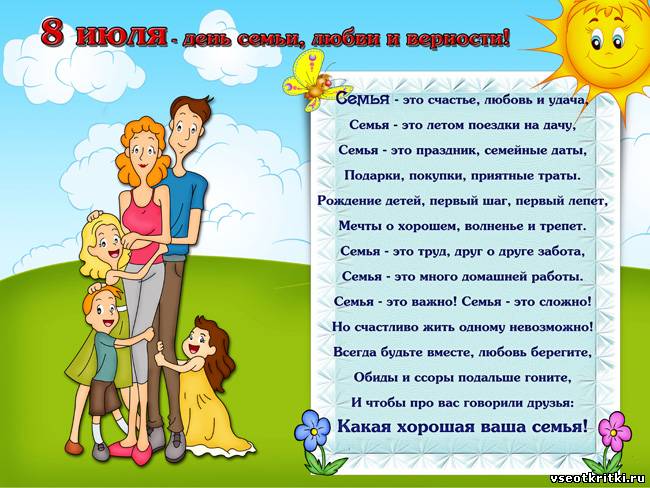 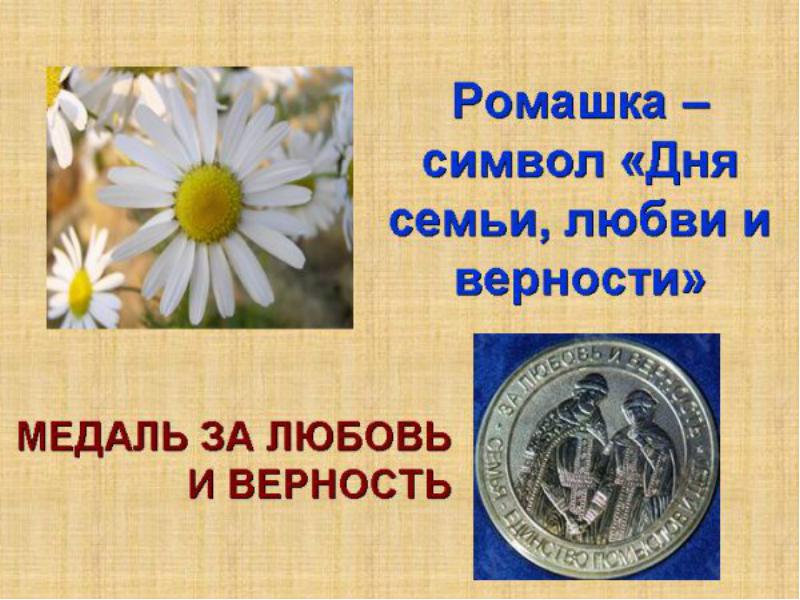 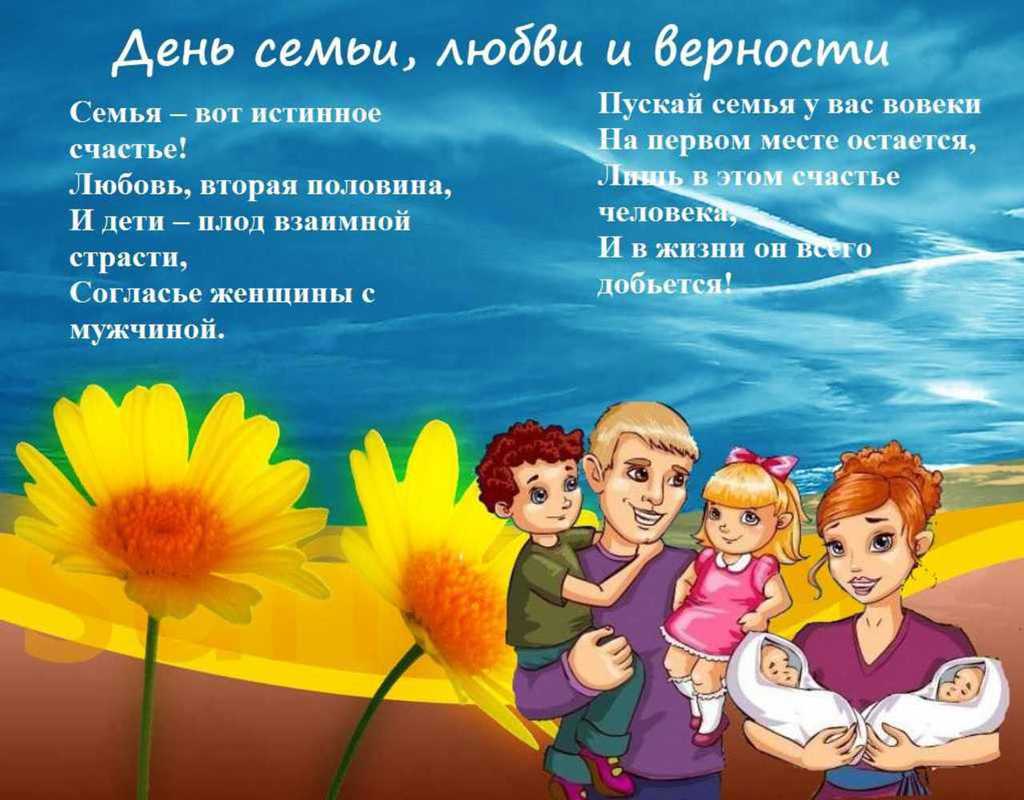 